GLY 4310CLAB 9                   METAMORPHIC ROCKS, PART 1 LOWER-GRADE                                             REGIONAL METAMORPHICS   Slate, Phyllite, “Greenstone”, and SchistSample 77. Gray Slate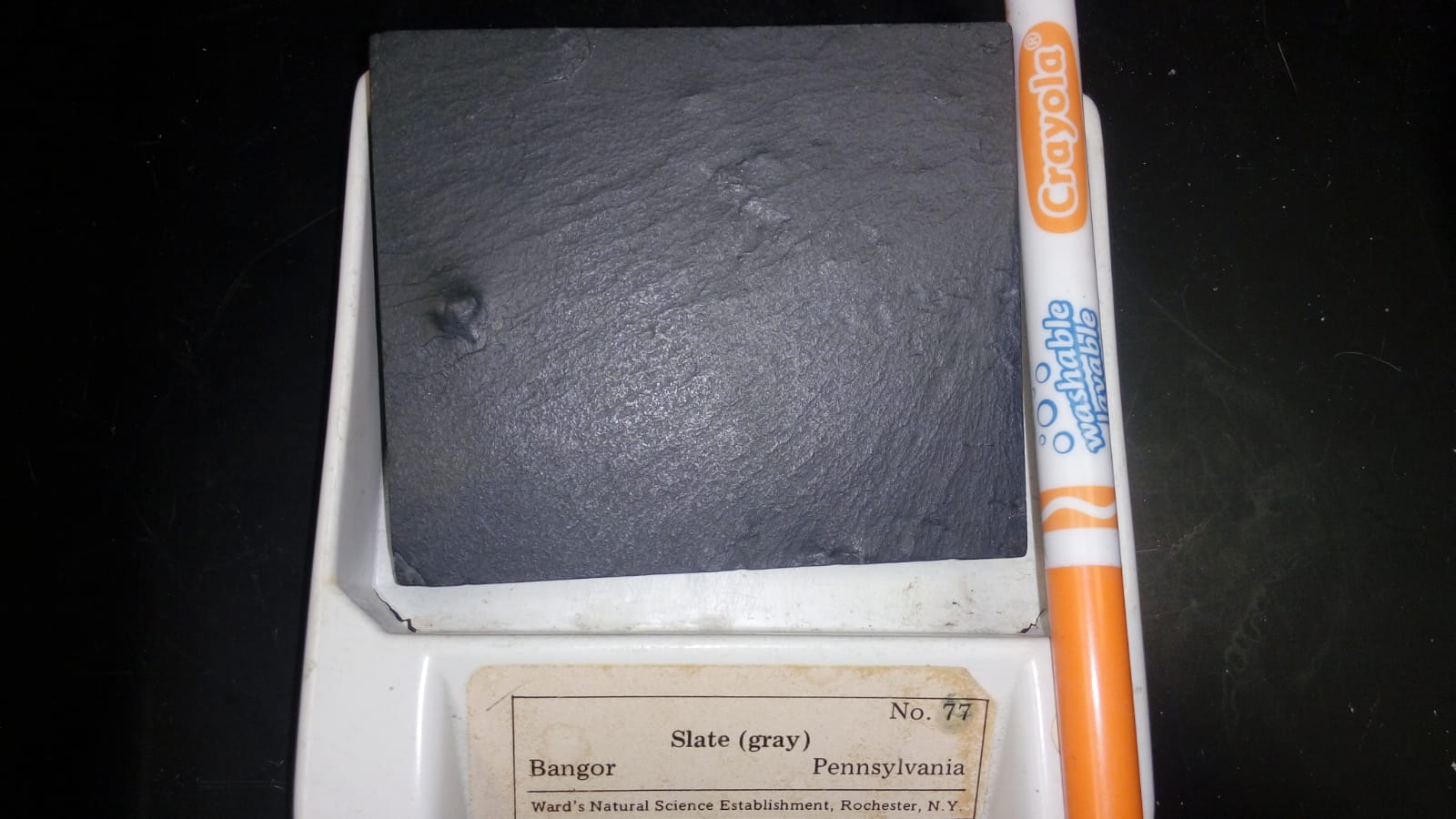 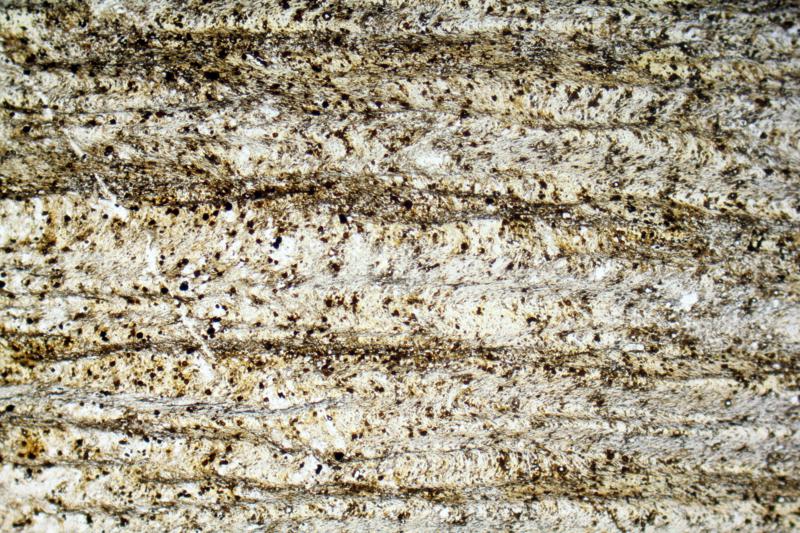 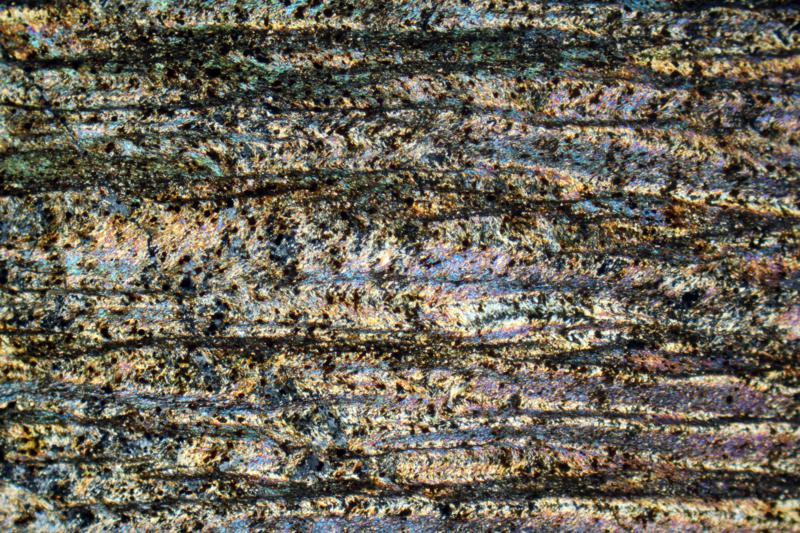 Sample 77. Purple Slate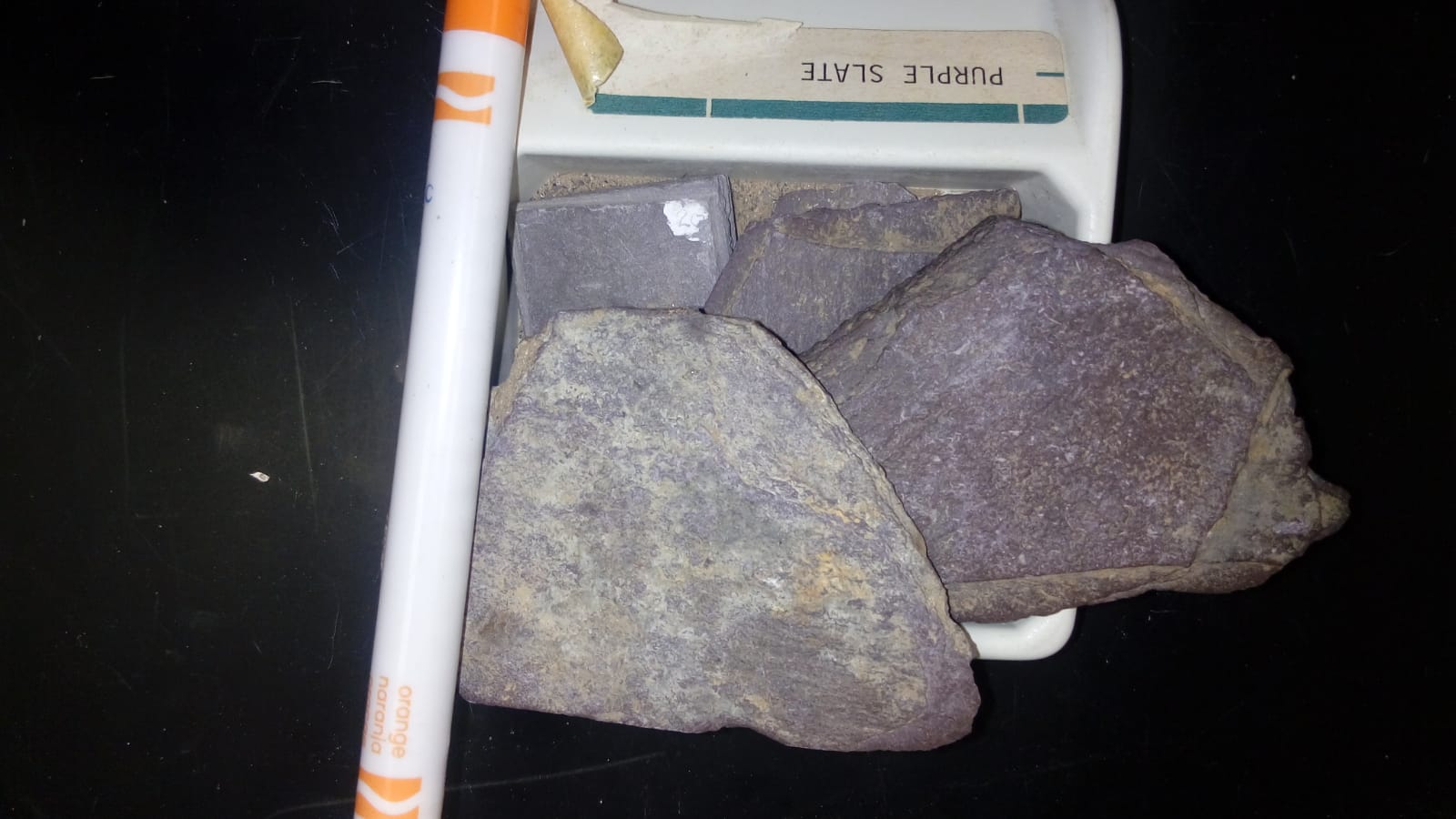 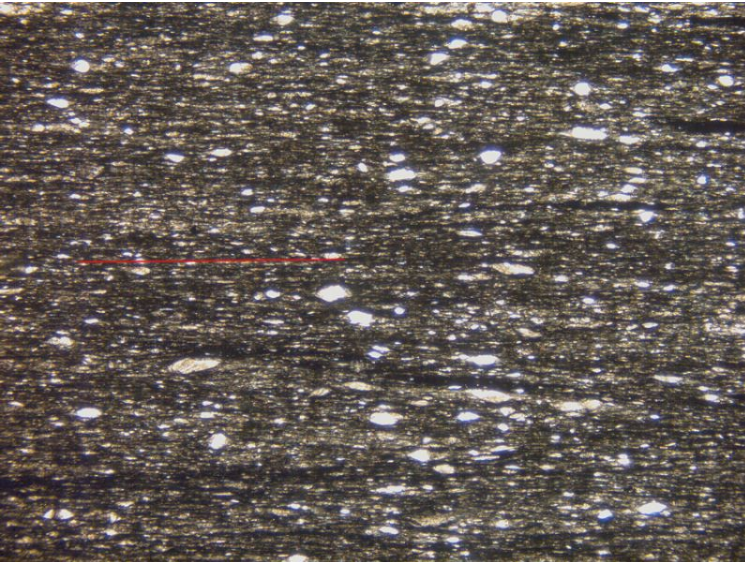 Sample 78. Phyllite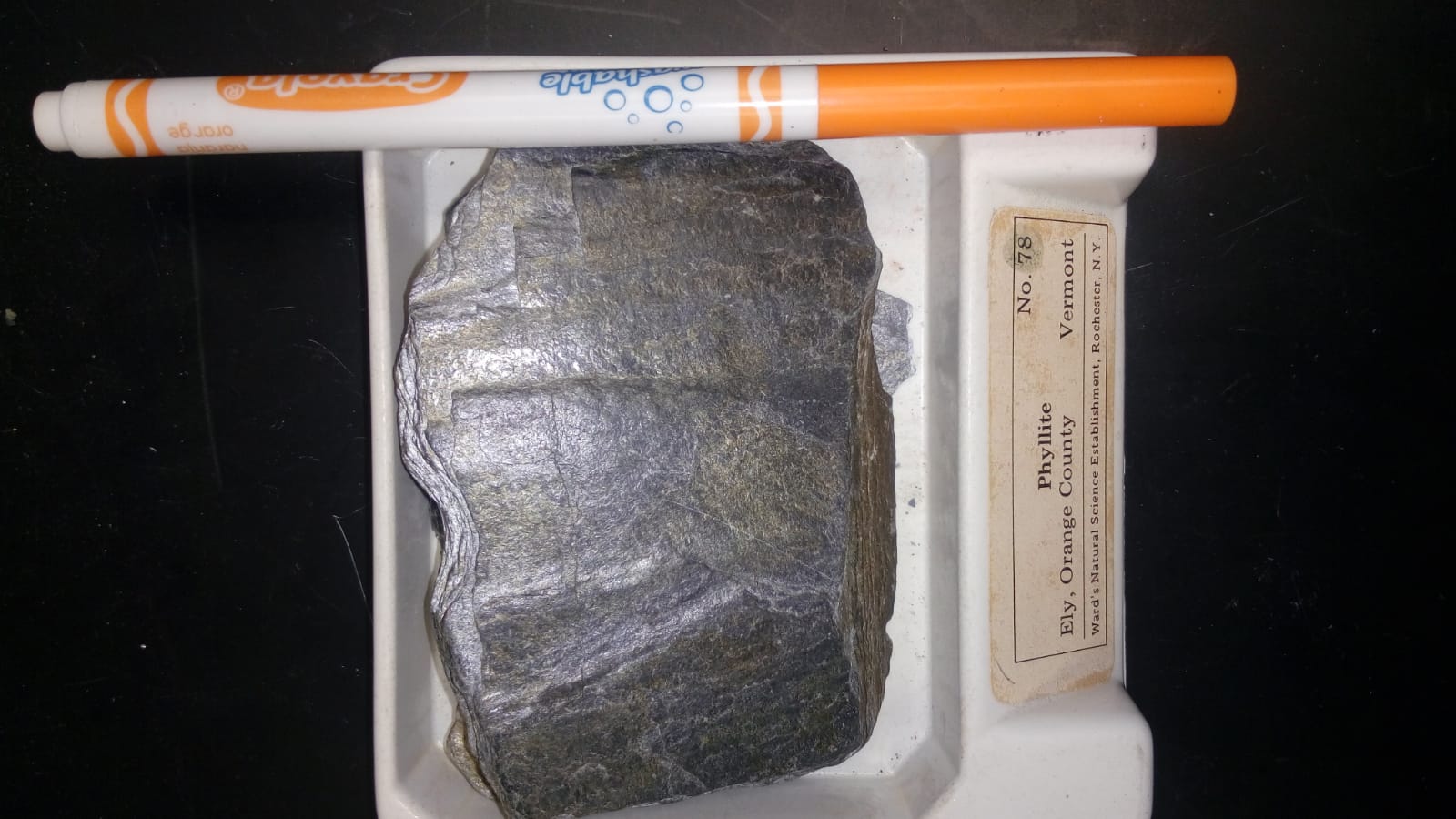 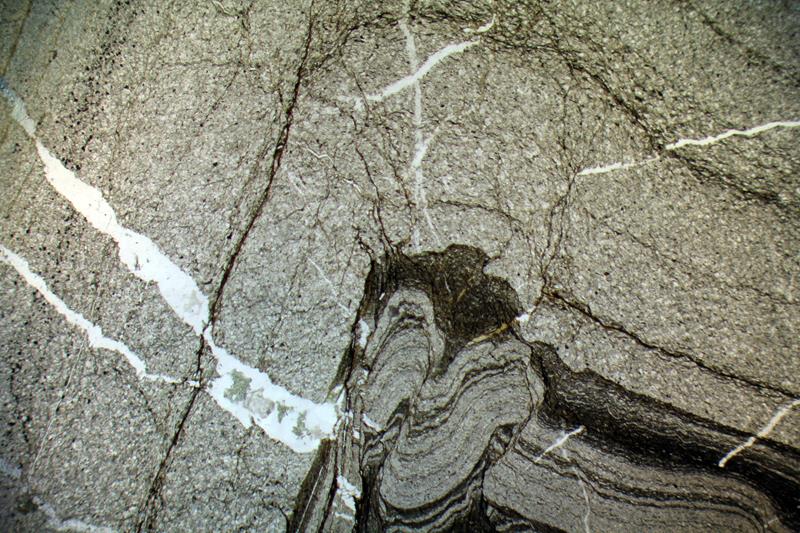 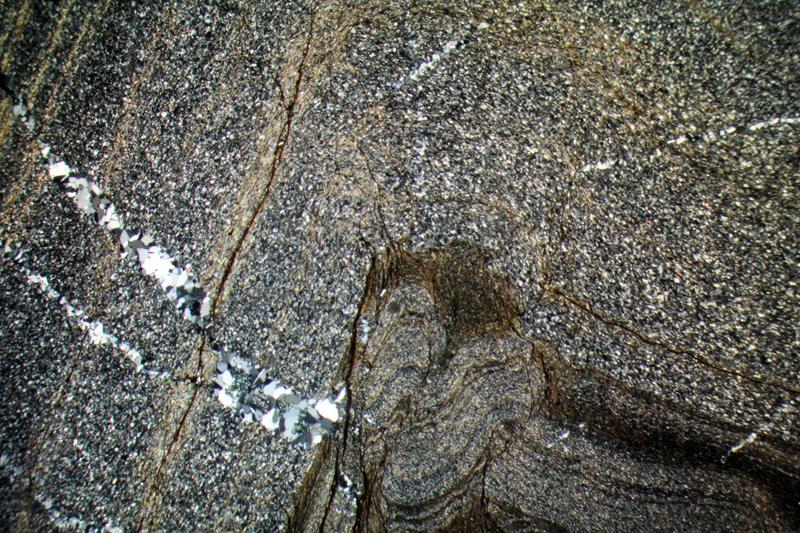 Sample 79. Mica Schist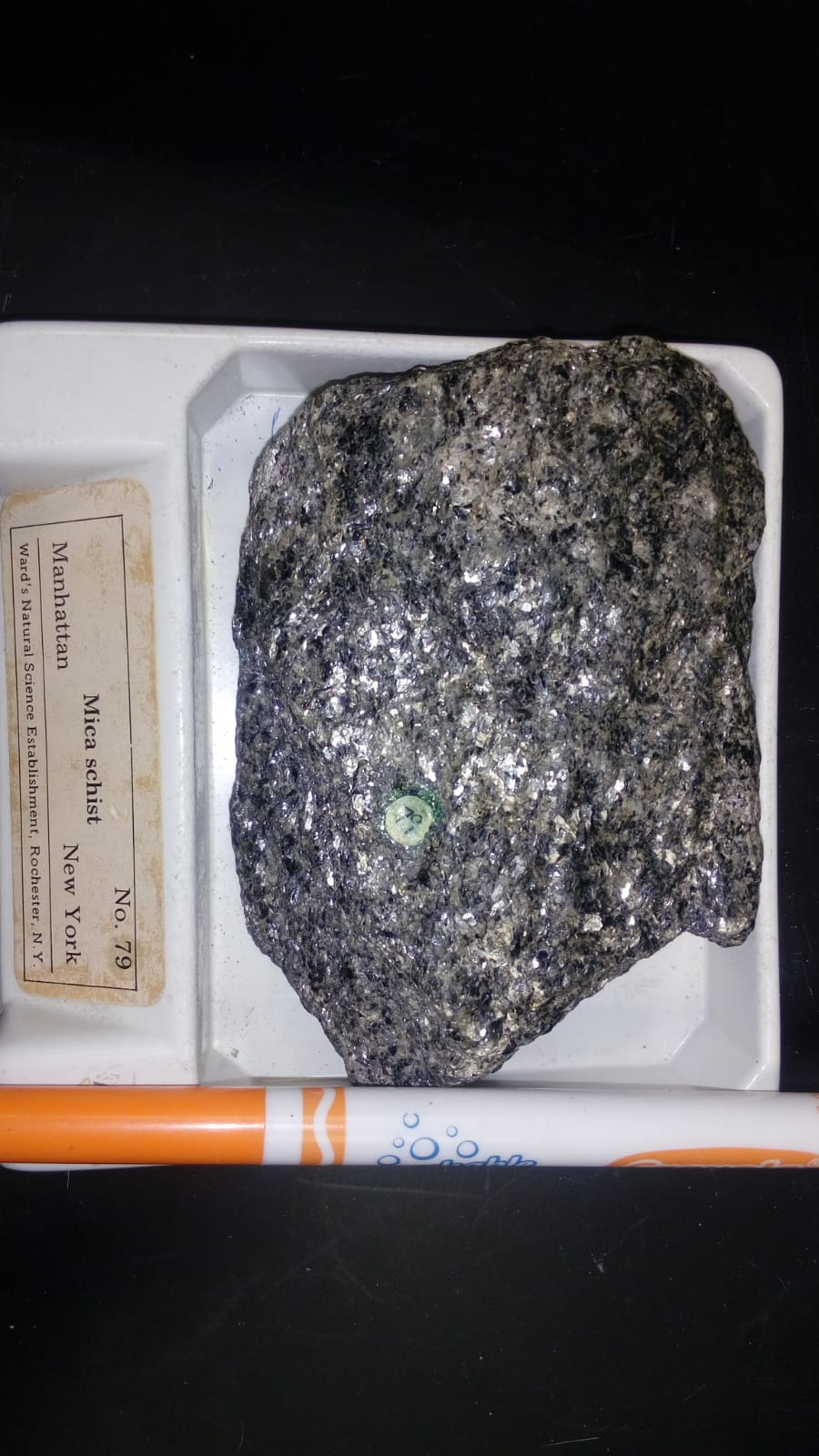 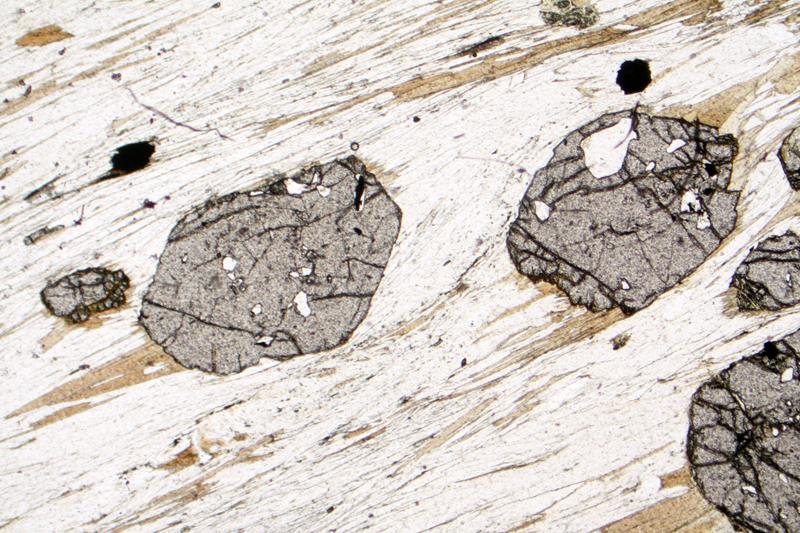 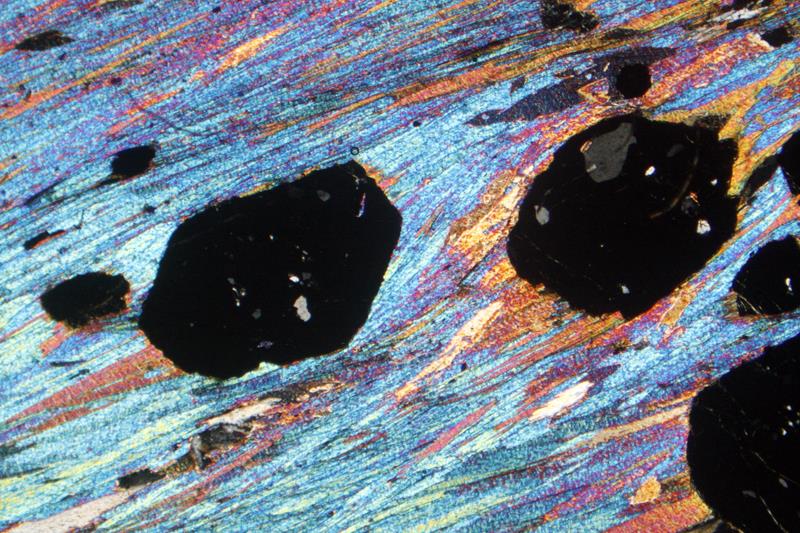 Sample 81. Stilpnomelane schist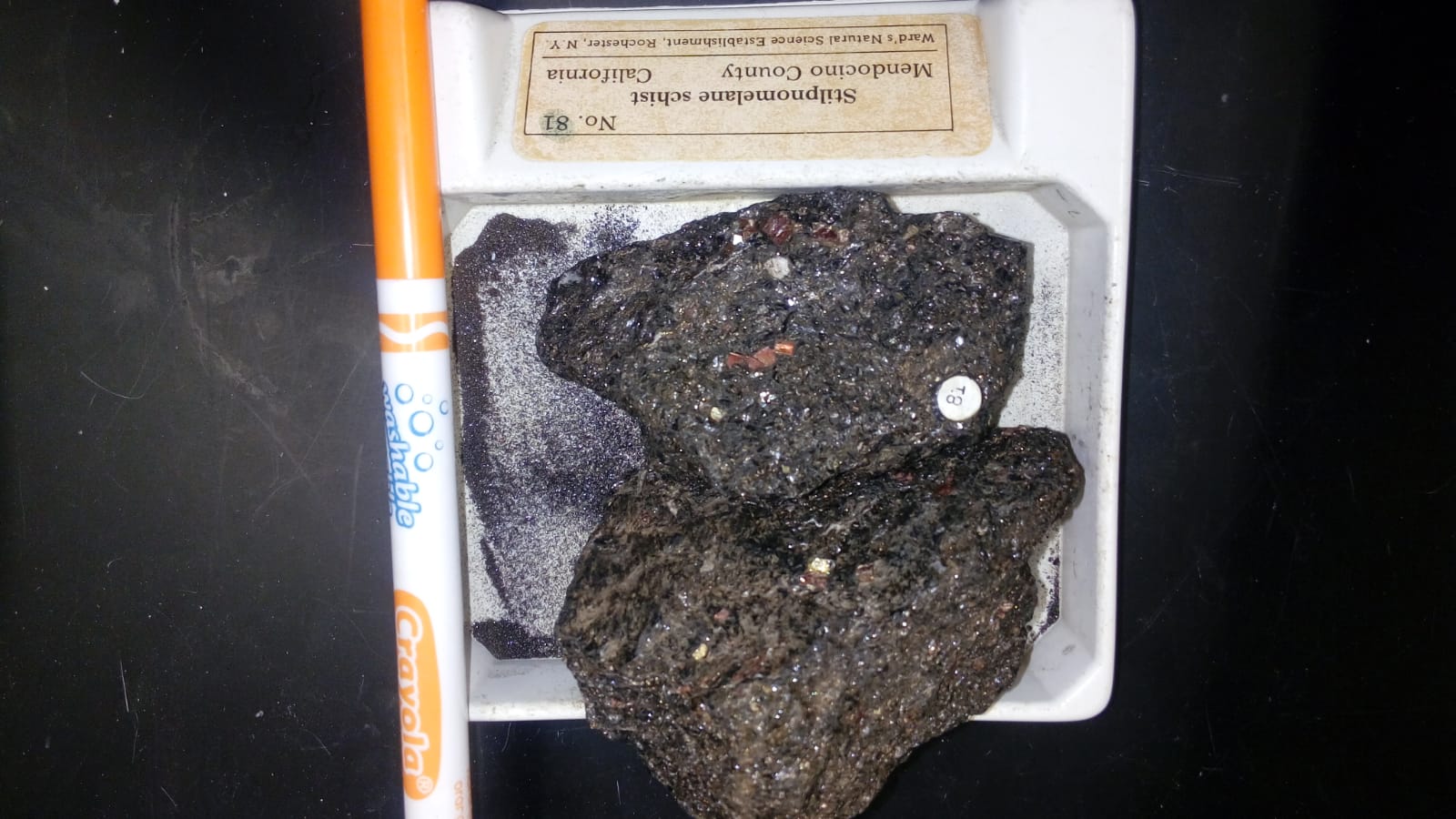 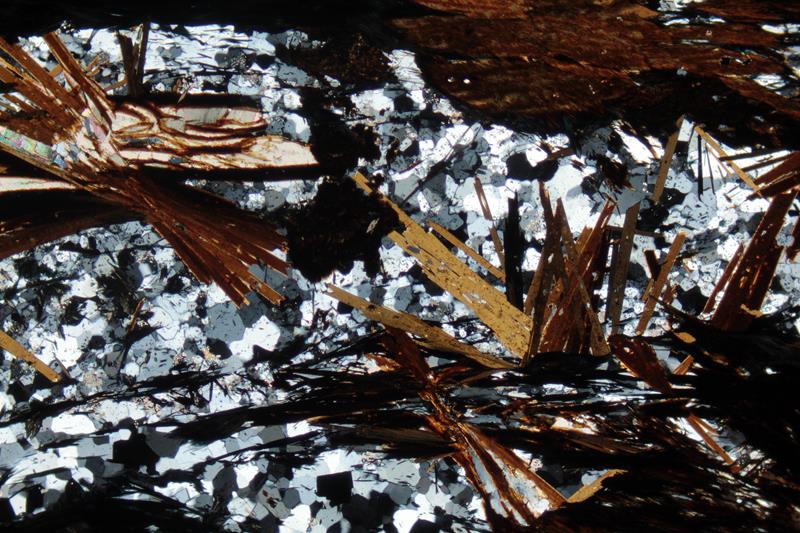 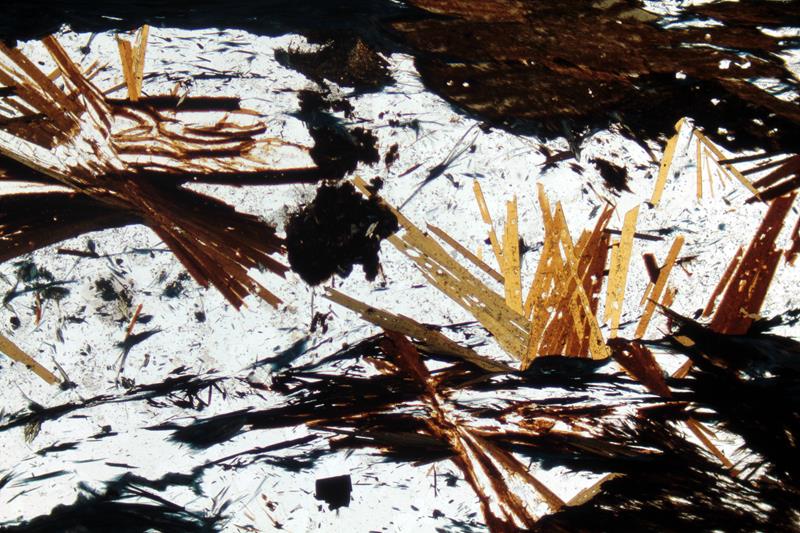 Sample 84. Andalusite (chiastolite) slate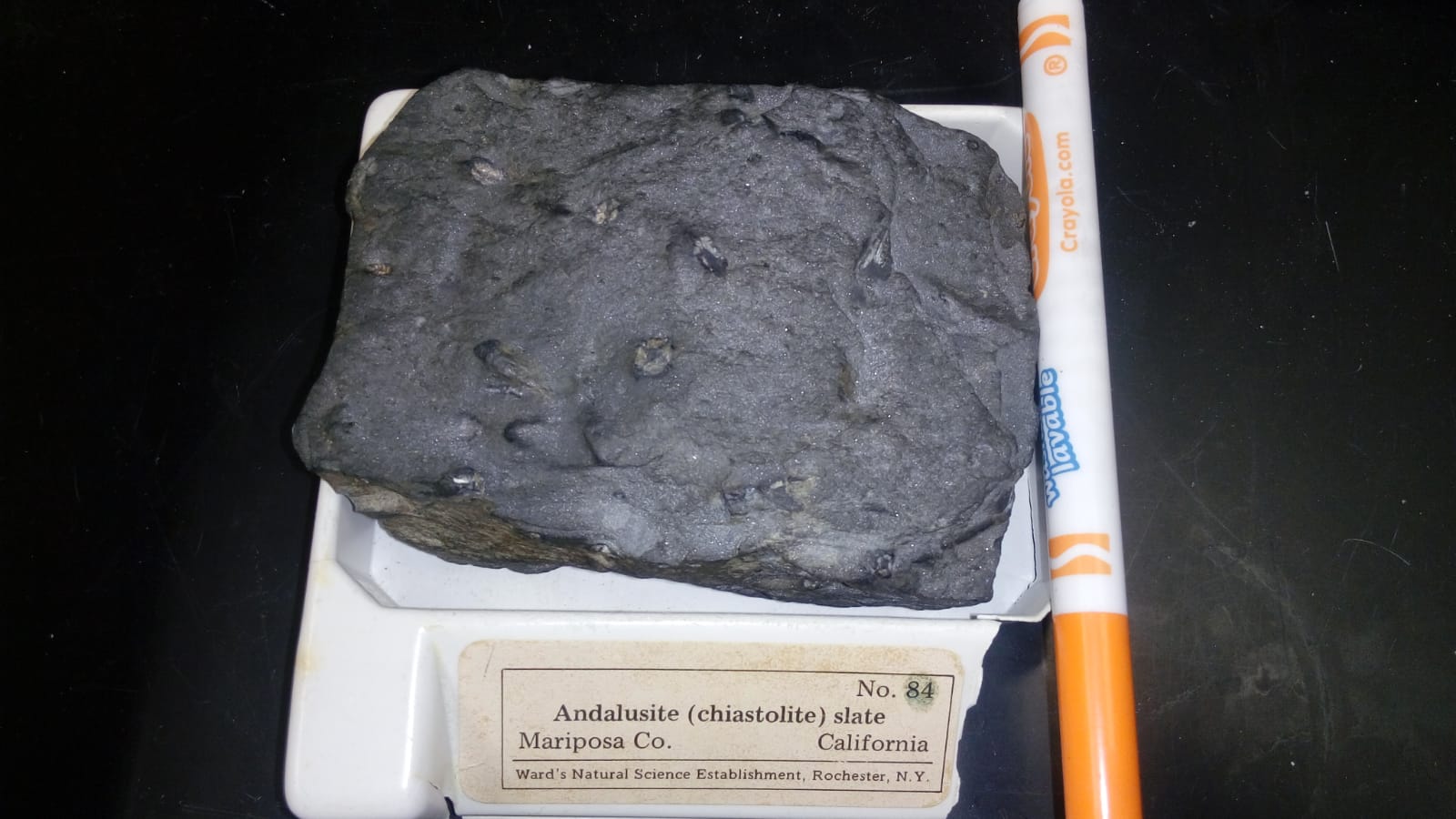 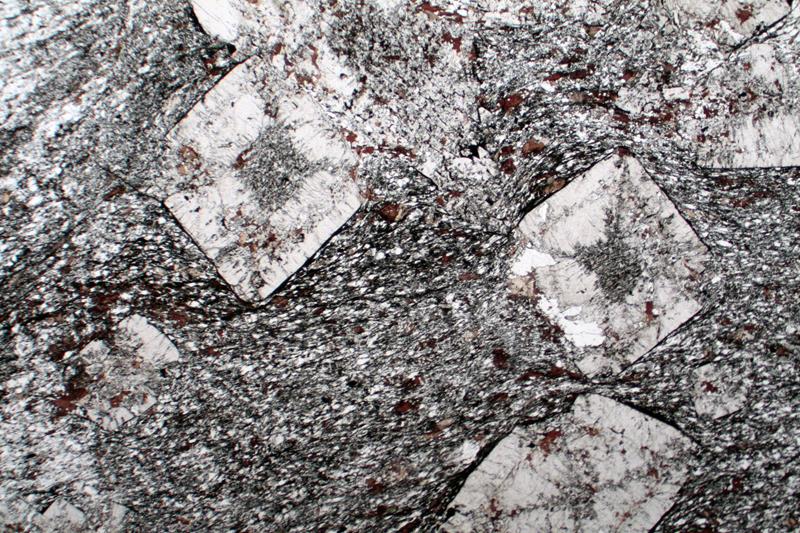 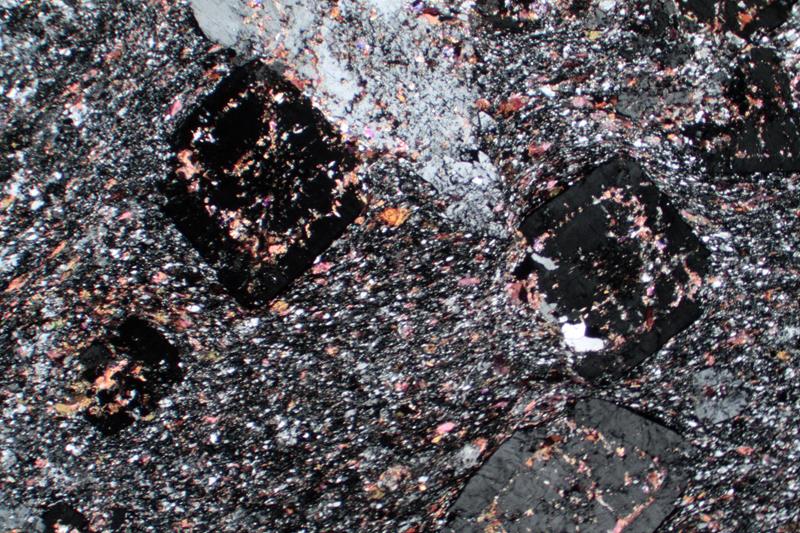 93. Actinolite schist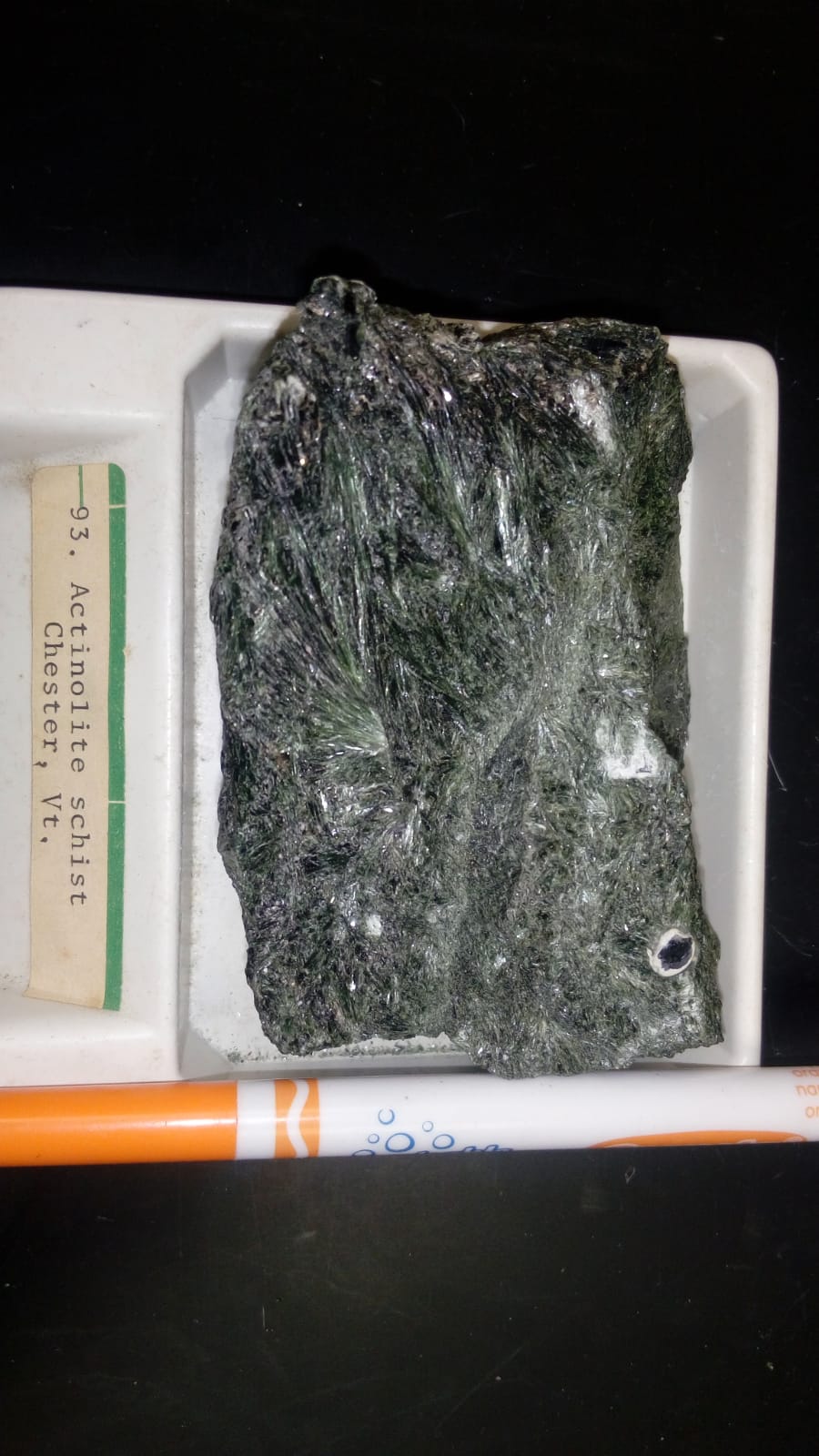 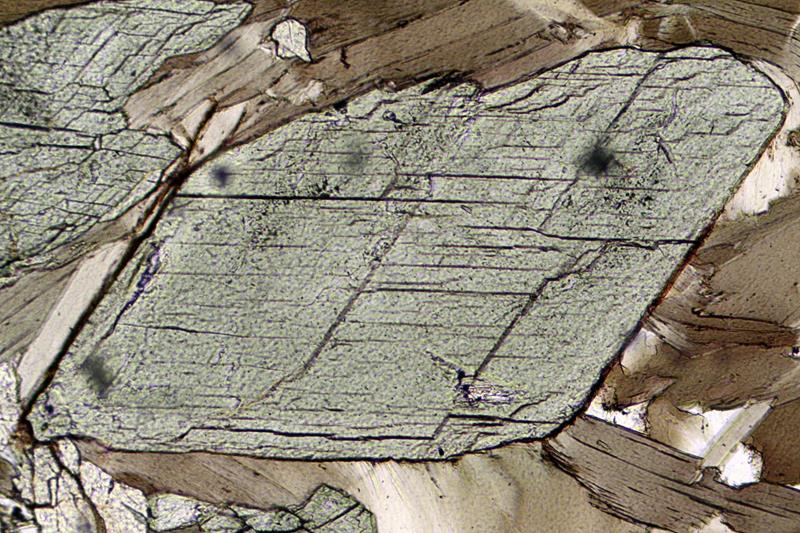 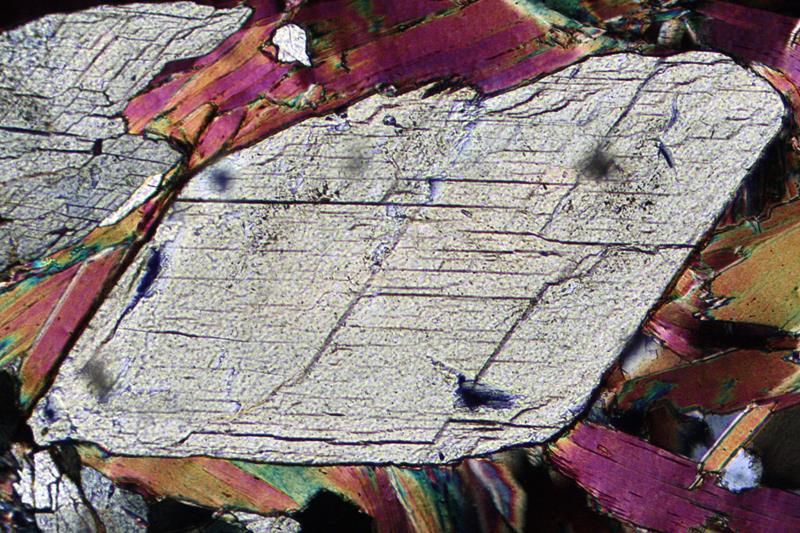 94. Cummingtonite schist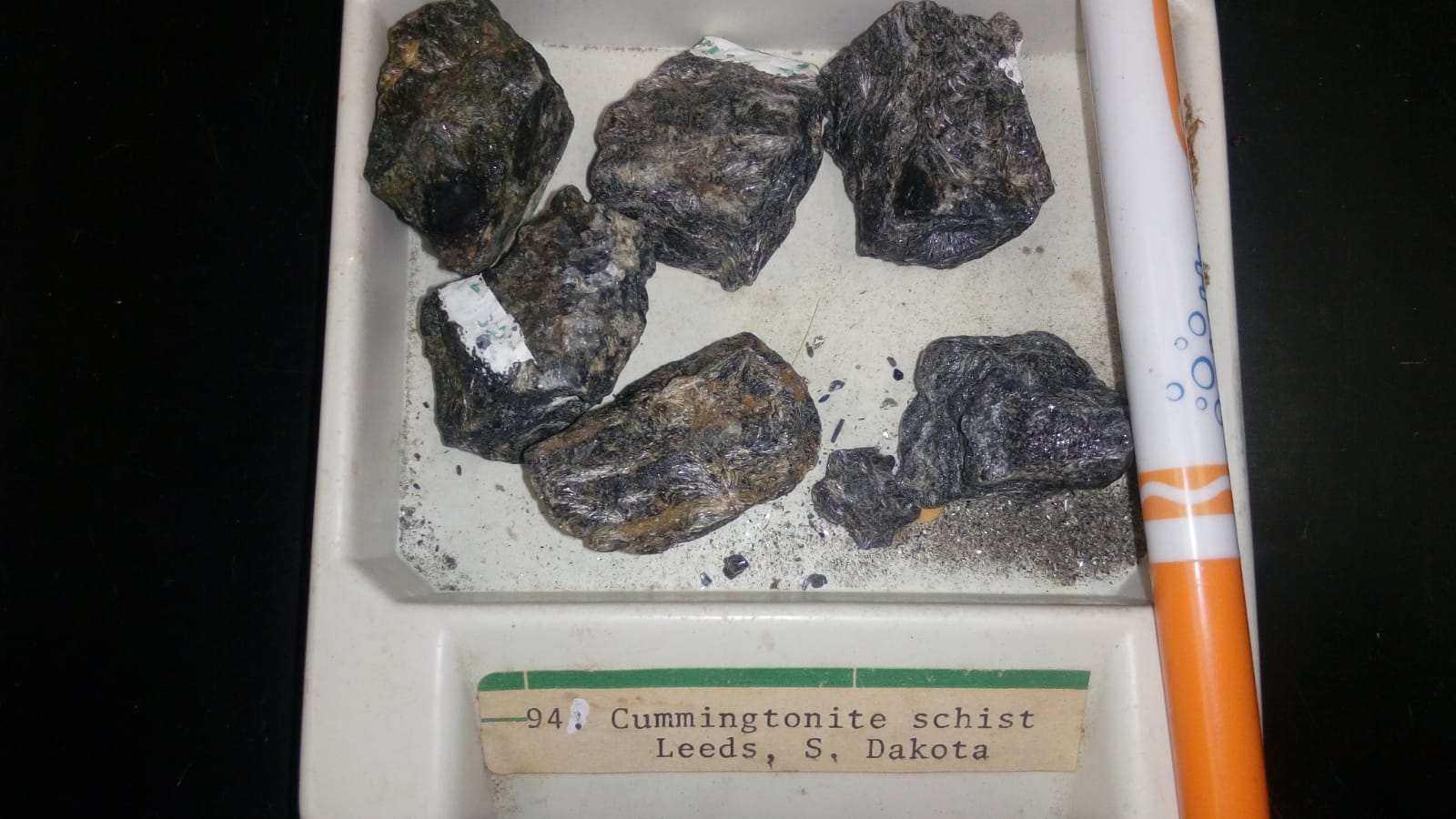 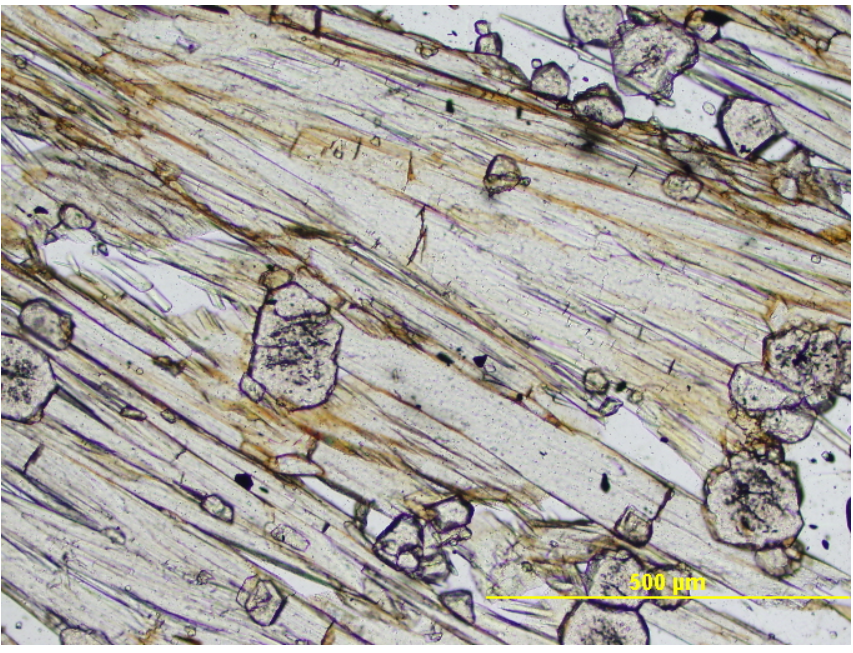 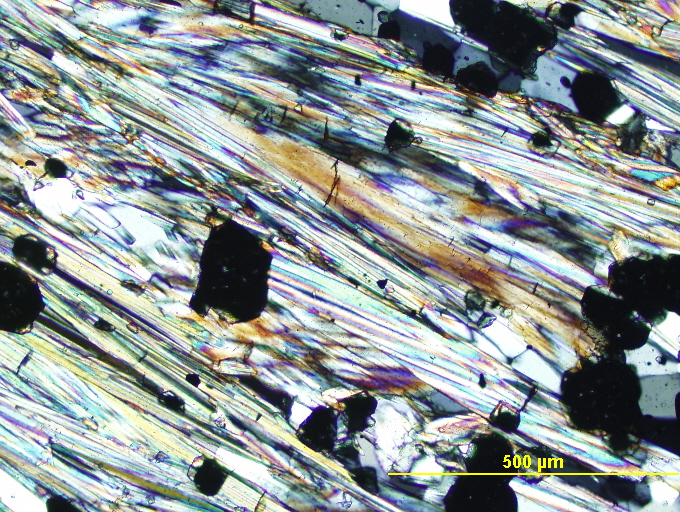 96. Glaucophane schist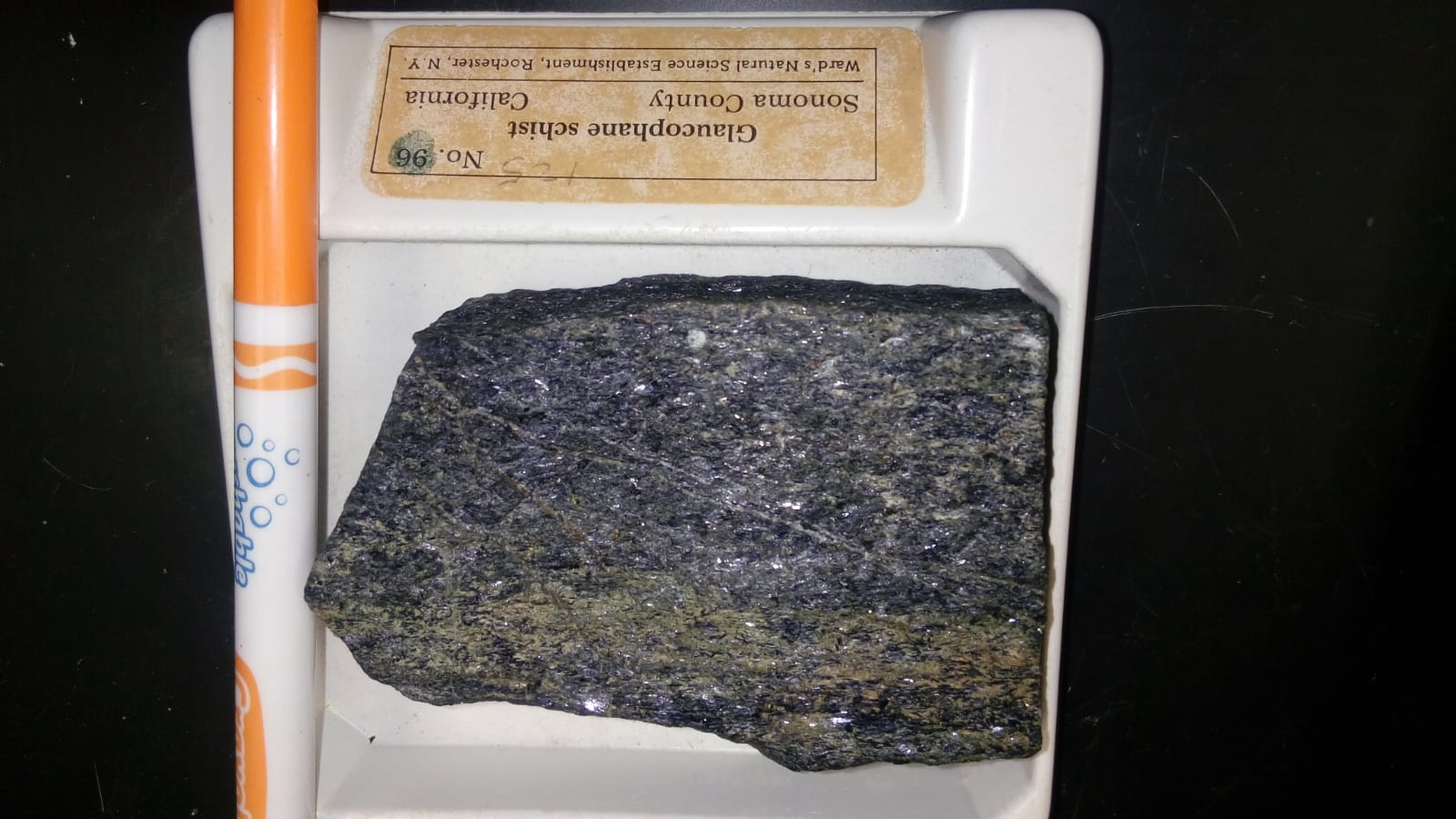 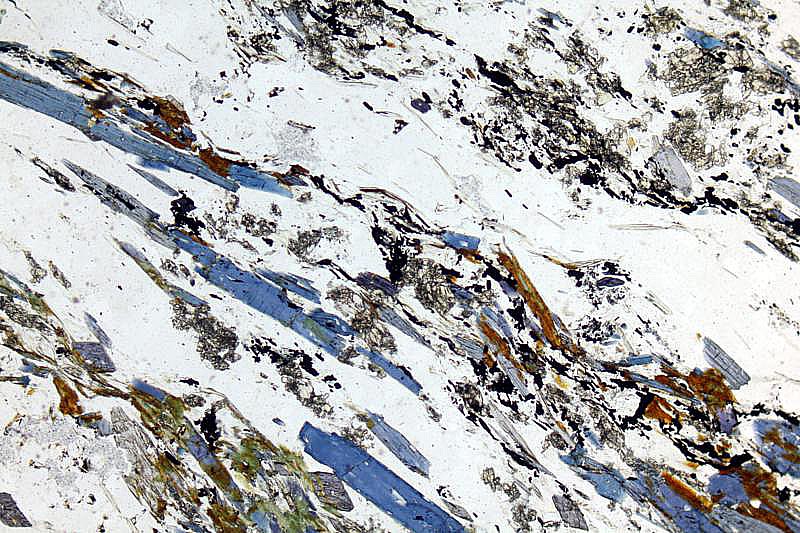 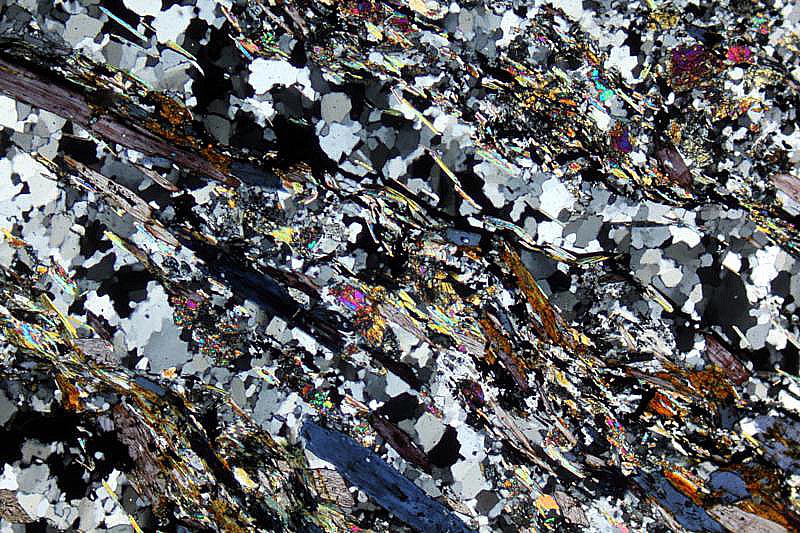 Other rock specimens. Kyanite schist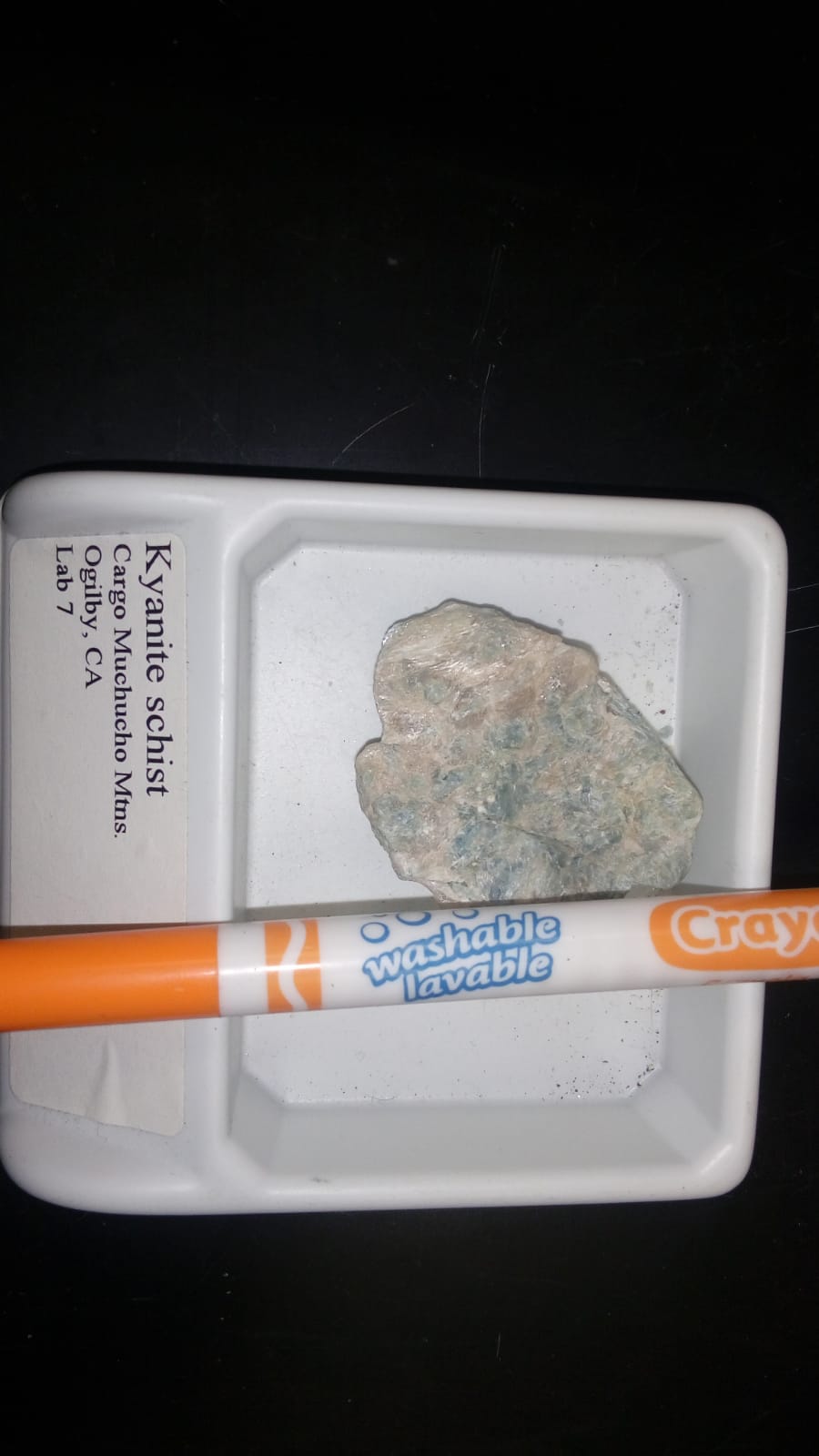 Tourmaline-Mica Schist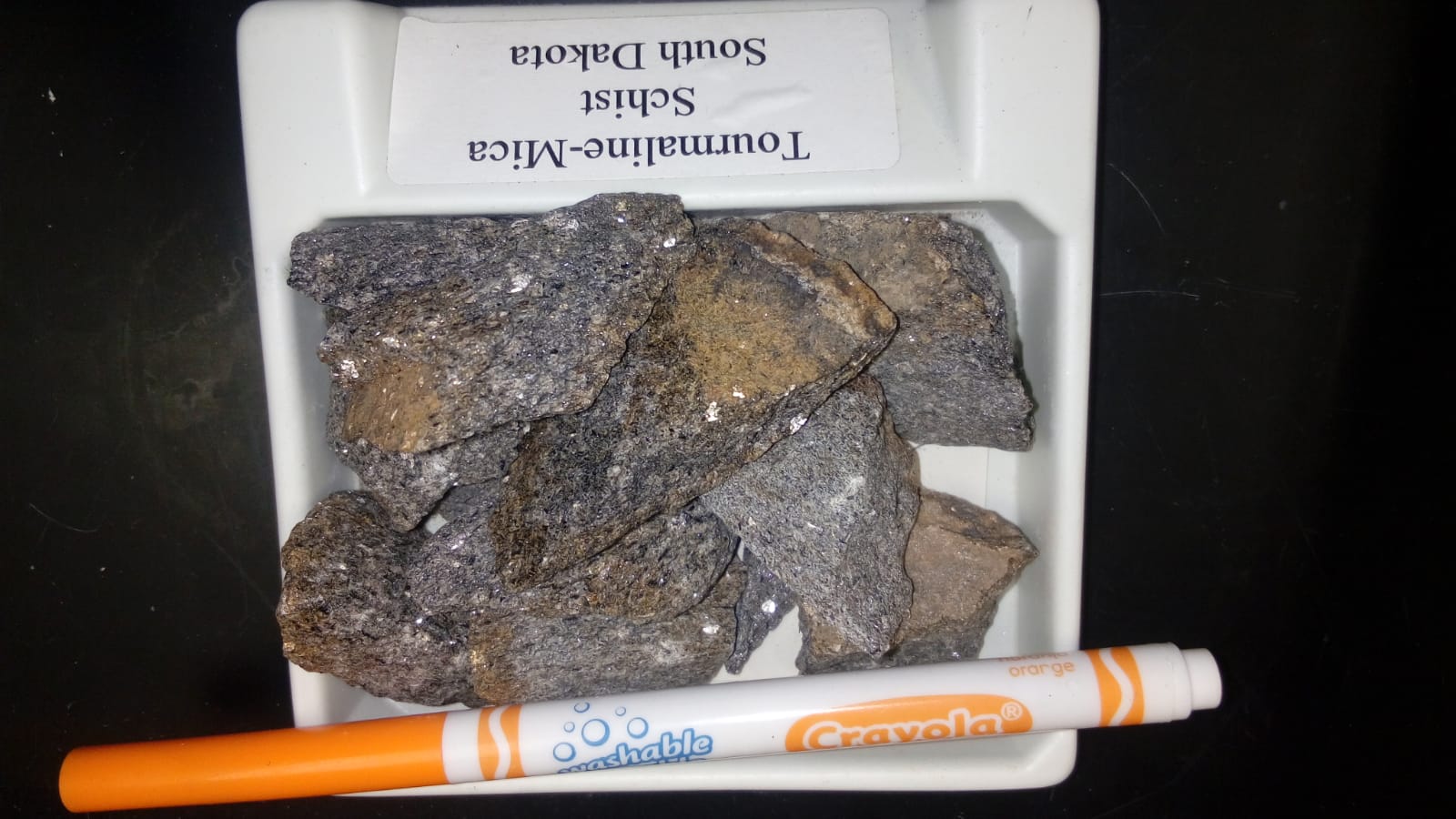 Graphite Schist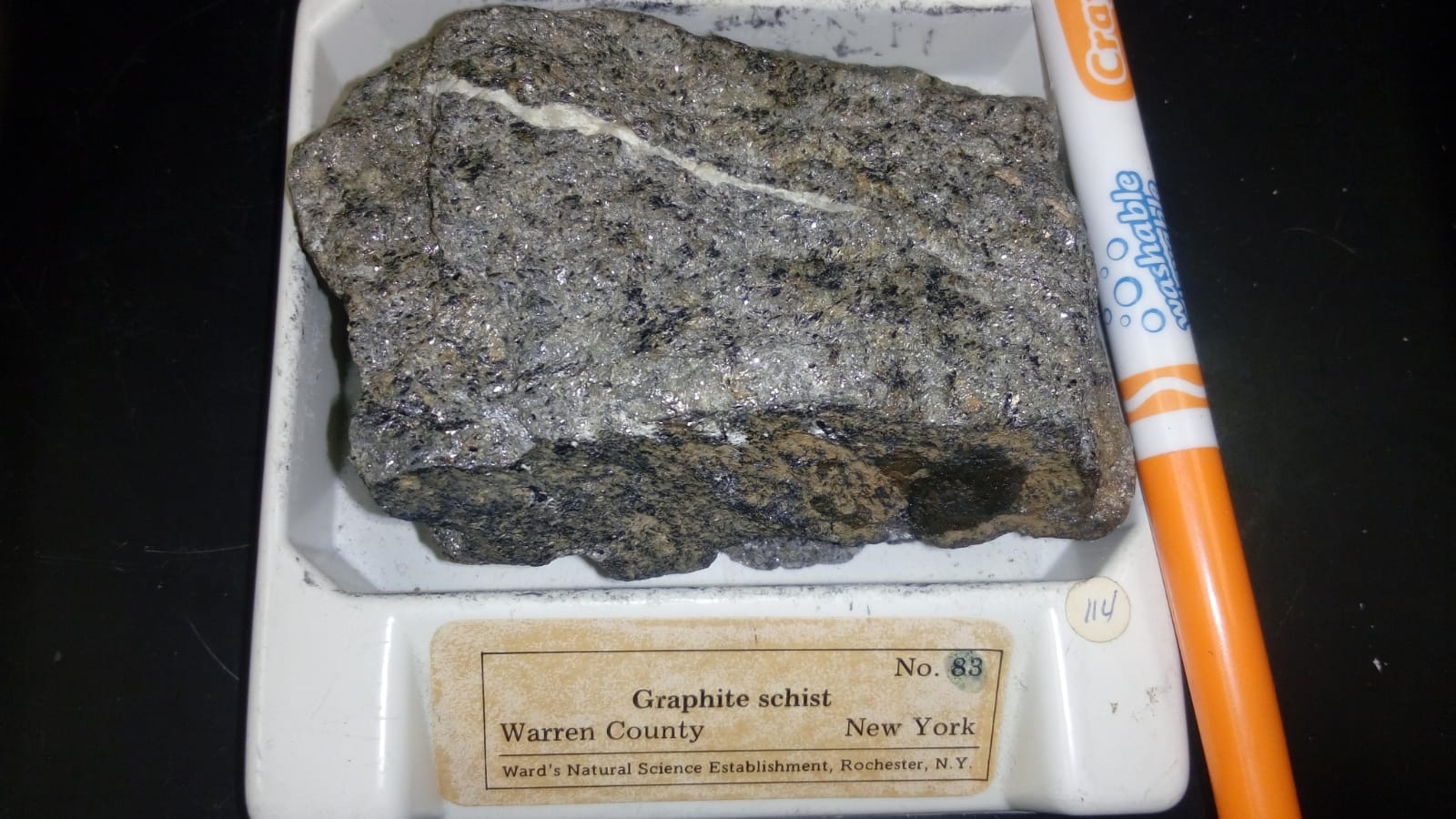 